---Agenda Topics---If you are unable to attend, please call 235-8931.  Thank you!If you have any questions about Policy Council or need a ride please contact the Family Advocate at your site:Central Center:			Sam LaLonde				235-8931 Early Head Start Center:		Sheyenne Hill,				298-6758Lisbon Center:			Jill Bergeman				683-3133 North Center:			Ashley Braaten				235-8898South Center:			Heather Alberty-Schaffer			364-9331 Wahpeton Center:			Renita Quam,				642-9825West Center:			Alyssa Keller & Emily Schmiess	282-3351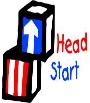 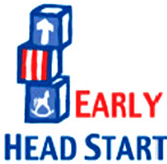 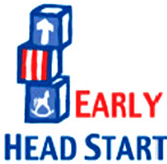 SENDCAA Head Start Birth to FivePolicy CouncilTuesday, December 19, 20175:00 – 6:00 PMCentral Site Conference Room3233 South University Drive (use west entrance)WelcomeChairpersonCall to Order 5:07 PMChairpersonRoll Call – IntroductionsVoting Ashley D- South FDHolly W- FPS Jamie S- Early FDJenny D- Early FDGurmeet W- North PDLinda S- Central FDNon-VotingRay N- SENDCAA BoardLindsey O- SENDCAA StaffRebecca P- SENDCAA StaffDeclaration of Quorum or Lack ThereofQurom met, 6 of  10 voting members present, ChairpersonReview Previous Month’s MinutesMotion to approve November minutesMembers reviewed last month’s minutes, no discussion.  Motion to approve the minutes was made by Linda and seconded by Ashley.Lindsey OFinancial Reports (October and November)Financial StatementCredit Card StatementIn-KindUSDAAttendanceParent Earnings ReportLindsey OMembers reviewed the financial reports for both the months of October and November.  Increased spending was discussed in relation to the end of the grant year.  Motion to approve 2017-2018 Community RepsDiscussion was had on the role our community reps play and the expertise they bring to our Policy Council.  All members were in agreement and felt Holly and Angie are beneficial community members to serve our families and program.
Motion to approve our Community reps was made by Linda and seconded by Jamie. Lindsey OGrant Goal ReviewLindsey presented the grant goals for the new 5 year grant and detailed the process the management team took to set them.  Lindsey OFamily Goals Review/UpdateRebecca shared the family goals that were focused on this year and shared the plan to connect families with a goal workshop related to their goal.Rebecca PProgram UpdatesUpdates from the various component areas was shared with the members.Lindsey OAdjournment 6:09 PMChairperson